PROGRAM STUDENT LEARNING OUTCOMES2013       College of Letters, Arts, and Social Sciences (CLASS)       MAJOR:  FRENCH, B.A.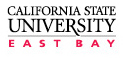           CLASS FACT (Faculty Assessment Coordinator Team)Students graduating with a B.A. in French from Cal State East Bay will be able to:Students graduating with a B.A. in French from Cal State East Bay will be able to:I.L.O Alignment1express themselves with sufficient accuracy and clarity to carry on conversations in French with native speakers and to give oral presentations appropriate to the Undergraduate level;2. Communication2express themselves in the written language with a fair amount of sophistication, integrating research information into written assignments while giving adequate credit to the sources of information used;1. Thinking and Reasoning,2. Communication3be familiar with the major writers, periods, and genres of French literature (France and other French speaking regions throughout the world: Africa, The Caribbean, Canada, Belgium and Switzerland). The students should be able to relate the works and genres to the socio-historical context in which they developed; and1. Thinking and Reasoning, 6. Specialized Education4demonstrate that they have acquired knowledge of the cultural diversity of literatures in the French-speaking world while developing an appreciation of the French cultural contributions to the body of universal culture such as literature, art, music, cinema, and history.3. Diversity, 4. Collaboration